	บันทึกข้อความ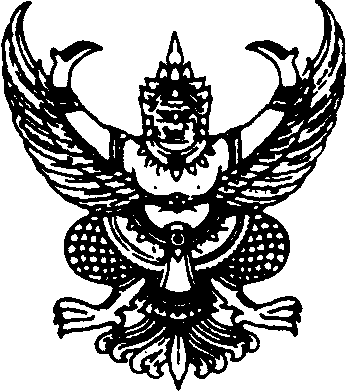 ส่วนราชการ	 ที่  	วันที่	 เรื่อง	ขออนุมัติเบิกเงินอุดหนุนการวิจัย  งวดที่  1	เรียน  ผู้อำนวยการสถาบันวิจัยและพัฒนาตามที่ข้าพเจ้า									อาจารย์ สังกัด			          			ได้รับทุนอุดหนุนการวิจัยเงินงบประมาณแผ่นดิน  ประจำปีงบประมาณ		 ตามสัญญาเลขที่		           ประเภทการวิจัย 		                                          เพื่อใช้จ่ายในโครงการวิจัย เรื่อง																					เป็นจำนวนเงินทั้งสิ้น                      บาท (							) นั้นข้าพเจ้า  ขออนุมัติเบิกเงินอุดหนุนการวิจัยเพื่อดำเนินงานวิจัยโครงการดังกล่าว  ประจำ          งวดที่  1  จำนวนเงินทั้งสิ้น		บาท (							) พร้อมนี้ได้แนบเอกสารประกอบการเบิกเงิน ดังนี้  แผนการดำเนินงานวิจัยงวดที่  1  (6 เดือน)  แผนการใช้งบประมาณการวิจัยงวดที่  1  (50%)  สำเนาประกาศผลการพิจารณาทุน  สำเนาสัญญาการรับทุนอุดหนุนการวิจัย  สำเนาบัตรประชาชน  จึงเรียนมาเพื่อโปรดพิจารณาอนุมัติ		(ลงชื่อ)			(					)			              หัวหน้าโครงการวิจัยแผนการดำเนินการวิจัย  งวดที่    1	 (	6  เดือน	)   โครงการวิจัย เรื่อง																																						แหล่งทุน  : งบประมาณแผ่นดิน 			ปีงบประมาณ : 			หมายเหตุ  	คาดว่าจะดำเนินการตามข้อเสนอ	เดือนที่ดำเนินการจริง	ควรระบุการดำเนินกิจกรรมที่ชัดเจน	ลงชื่อ (					     )                                                                              									หัวหน้าโครงการวิจัยแผนการใช้งบประมาณการวิจัยงวดที่     1	 (     50   %)โครงการวิจัย เรื่อง 										แหล่งทุน  : งบประมาณแผ่นดิน 					ปีงบประมาณ : 													หมายเหตุ    (งวดที่  1 50%  งวดที่ 2  30%) ระบุประเภทงบประมาณ  โดยแจงรายละเอียดในแต่ละรายการให้ชัดเจน  ซึ่งสามารถเพิ่มแถวหรือลดแถวแล้วแต่ความเหมาะสมของงบประมาณที่เบิกจ่าย  ลงชื่อ (				     )                                                                               หัวหน้าโครงการวิจัยกิจกรรมต.ค.พ.ย.ธ.ค.ม.ค.ก.พ.มี.ค.เม.ย.พ.ค.มิ.ย.ก.ค.ส.ค.ก.ย.ร้อยละของโครงการวิจัยร้อยละของกิจกรรมในกรณีล่าช้า (ผลสำเร็จไม่ถึง  100%) ให้ท่านระบุสาเหตุและการแก้ไขที่ท่านดำเนินการประเภทงบประมาณรายละเอียดจำนวนงบบุคลากรEX  ค่าจ้างผู้ช่วยนักวิจัย (  คน*เงินเดือน*จำนวนเดือน)งบบุคลากรรวมงบดำเนินการ-ค่าตอบแทนEX  ค่าตอบแทนคณะนักวิจัยงบดำเนินการ-ค่าตอบแทนEX  ค่าตอบแทนที่ปรึกษางบดำเนินการ-ค่าใช้สอยEX  ค่าใช้จ่ายในการประชุมงบดำเนินการ-ค่าใช้สอยงบดำเนินการ-ค่าใช้สอยงบดำเนินการ-ค่าใช้สอยงบดำเนินการ-ค่าวัสดุงบดำเนินการ-ค่าวัสดุงบดำเนินการ-ค่าวัสดุงบดำเนินการ-ค่าวัสดุงบดำเนินการ-ค่าสาธารณูปโภคงบดำเนินการ-ค่าธรรมเนียมอุดหนุนสถาบันรวมงบลงทุน  (ครุภัณฑ์)EX คอมพิวเตอร์โน๊ตบุ๊ค  จำนวน  เครื่องงบลงทุน  (ครุภัณฑ์)รวมรวมงบประมาณ